15.04.2020 r.Edukacja polonistyczna.Przeczytaj czytankę.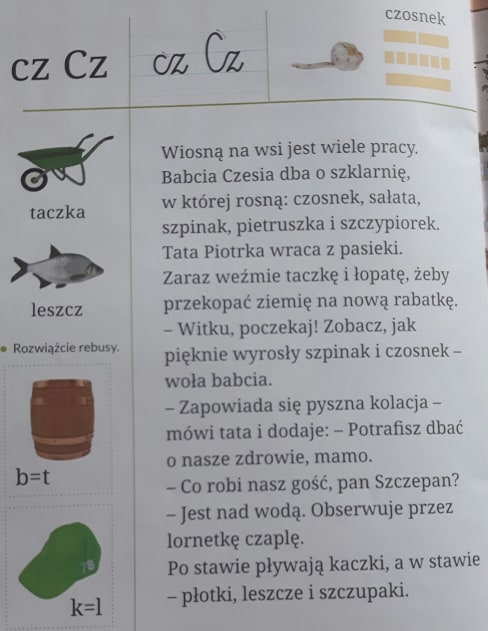 Uzupełnij zdania na podstawie tekstu wyrazami z ramki.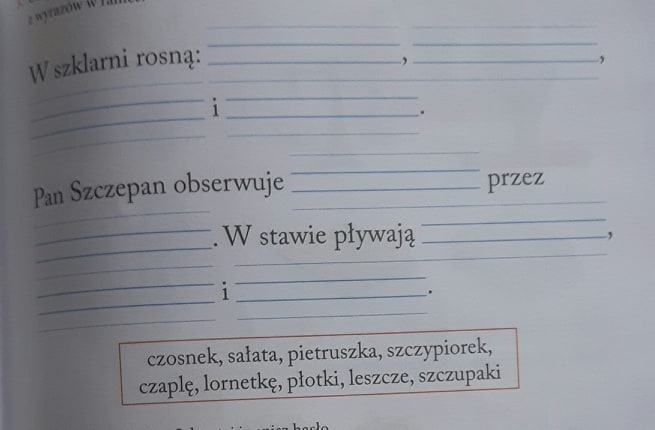 Edukacja matematyczna.Wykonaj karty pracy.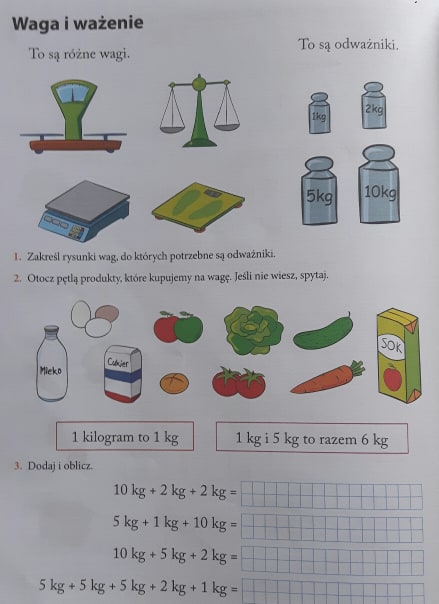 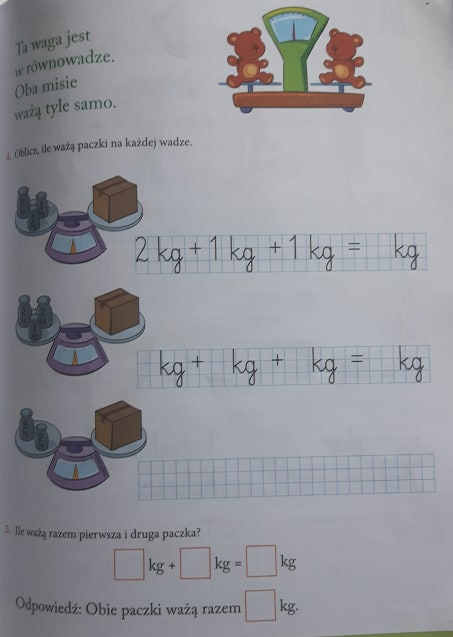 Edukacja przyrodnicza.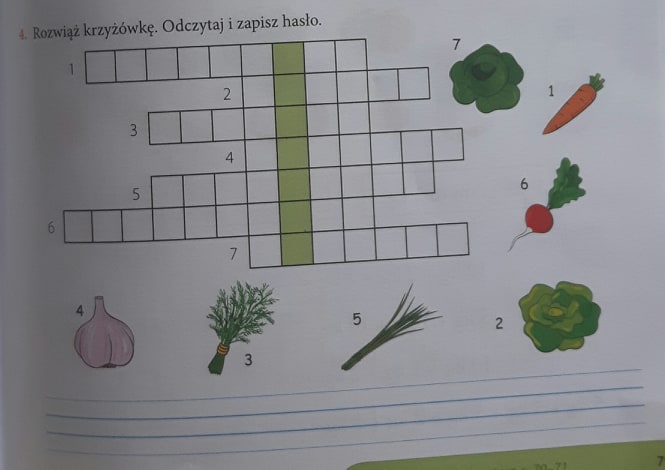 